                               Ҡ А Р А Р				                            ПОСТАНОВЛЕНИЕ              «21» март 2019 й.	                  № 30                      «21» марта 2019 г.     Об утверждении акта приемочной комиссии о приемке переустроенных и перепланированных помещений (строений), расположенного по адресу д. Дмитриева Поляна, ул. Полевая, д.4, кв.2      Рассмотрев представленные материалы комиссии о приемке переустроенных и перепланированных помещений (строений) постановляю:1. Утвердить прилагаемый акт приемочной комиссии от 20 марта 2019 года по обследованию квартиры № 2, дома блокированной застройки № 4.2. Контроль за исполнением настоящего Постановления оставляю за собой.        Глава сельского поселения                                                Г.А.Ахмадеев                                                       АКТ приемочной комиссии о приемке переустроенных и перепланированных помещений (строений)От «21» марта 2019 г.	д. Дмитриева ПолянаПРИЕМОЧНАЯ КОМИССИЯ, назначенная распоряжением главы администрации сельского поселения Дмитриево-Полянский сельсовет № 1-12 от 19 марта 2019 годаАхмадеев Г.А.              глава сельского поселения Дмитриев-Полянский сельсовет.Кривошеевой О.И.       начальник отдела строительства и архитектуры– главный                                              архитектор муниципального района Шаранский районИванова К.Д.                специалист 1 категории        УСТАНОВИЛА:      1.Заказчиком:Давлетгареевым Ильнуром Альфатовичемпредъявлены к приемке в эксплуатацию после переустройства, перепланировки:жилая квартира расположенный по адресу: д. Дмитриева Поляна, ул. Полевая, д.4,кв.2.     2. Переустройство, перепланировка произведена согласно: решению о согласовании переустройства, перепланировки № б/н от 20.03.2019 г.    3. Переустройство, перепланировка осуществлялись хозспособом    4. Предъявленное к приемке после переустройства, пристрой к жилой квартире имеет следующие показатели:- 3 комнаты площадью - 26,9 кв.м.- проведено отопление в помещение с площадью – 26,9 кв.м.- установлено окно – 1 шт.РЕШЕНИЕ ПРИЕМОЧНОЙ КОМИССИИ:Предъявленное к приемке после переустройства, перепланировки жилую квартиру № 2 по адресу д. Дмитриева Поляна, ул. Полевая, д.4, кв.2 с общей площадью 91,1 кв.м. принять в эксплуатацию.Глава сельского поселения Дмитриево-Полянский сельсовет                                              ____________Ахмадеев Г.А.начальник отдела строительства и архитектуры– главный       архитектор муниципального района Шаранский район          ___________Кривошеева О.И. Специалист 1 категории					         ___________Иванова К.Д.	5. Установить, что приемочная комиссия осуществляет приемку выполненных ремонтно-строительных работ и подписание акта о завершении переустройства и перепланировки жилой квартиры в установленном порядке.6. Контроль за исполнением настоящего решения возложить на главу сельского поселения Дмитриево-Полянский сельсовет Ахмадеева Г.А.Получил(а)    «___»___________2019 г.                     ______________/Давлетгареев И.А./РЕШЕНИЕ
о согласовании переустройства и (или) перепланировки жилого помещенияВ связи с обращением  Давлетгареева Ильнура Альфатовича(Ф.И.О. физического лица, наименование юридического лица – заявителя)о намерении провести  	переустройство / перепланировку жилого  помещения(ненужное зачеркнуть)по адресу:  РБ, Шаранский район, д. Дмитриева Поляна, ул. Полевая, д.4, кв.2на основании:  решения суда № 2-999/17 от 05.06.2017 г.(вид и реквизиты правоустанавливающего документа на переустраиваемое и (или) перепланируемое жилое помещение)	,по результатам рассмотрения представленных документов ПРИНЯТО РЕШЕНИЕ:1. Дать согласие на  перепланировку помещения(переустройство, перепланировку, переустройство и перепланировку – нужное указать)жилого помещения в соответствии с представленным проектом (проектная документация).2. УСТАНОВИТЬ *:часов в  будние	дни.Квартира расположена по адресу: д. Дмитриева Поляна, ул. Полевая, д.4, кв.23. Обязать заявителя осуществить переустройство и (или) перепланировку жилого помещения в соответствии с проектом (проектной документацией) и с соблюдением требований административного регламента  «Согласование проведения переустройства и (или) перепланировки жилого помещения»
(указываются реквизиты нормативного правового акта субъекта Российской Федерации или акта органа местного самоуправления, №1-13 от 12.02.2019 г.	.регламентирующего порядок проведения ремонтно-строительных работ по переустройству и (или) перепланировке жилых помещений)4. Установить, что приемочная комиссия осуществляет приемку выполненных ремонтно-строительных работ и подписание акта о завершении переустройства и (или) перепланировки жилого помещения в установленном порядке.5. Приемочной комиссии после подписания акта о завершении переустройства и (или) перепланировки жилого помещения направить подписанный акт в орган местного самоуправления.6. Контроль за исполнением настоящего решения возложить на  (наименование структурного 	.подразделения и (или) Ф.И.О. должностного лица органа,осуществляющего согласование)Глава сельского поселения Дмитриево-Полянский сельсовет                                                 Г.А. АхмадеевМ.П.Башҡортостан РеспубликаһыныңШаран районы муниципаль районының Дмитриева Поляна ауыл Советыауыл биләмәһе хакимиәтеБасыу урам, 2а йорт, Дмитриева Поляна ауылы, Шаран районы, Башҡортостан Республикаһы, 452630  тел.(34769) 2-68-00 e-mail: dmpolss@yandex.ru.http://www.dmpol.sharan-sovet.ru ИНН 0251000704, ОГРН 1020200613476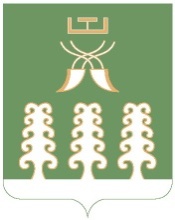 Администрация сельского поселения                   Дмитриево-Полянский сельсоветмуниципального районаШаранский районРеспублики Башкортостанул.Полевая, д.2а, д. Дмитриева Поляна Шаранский район, Республика Башкортостан 452630          тел.(34769) 2-68-00 e-mail: dmpolss@yandex.ruhttp://www.dmpol.sharan-sovet.ru.ИНН 0251000704, ОГРН 1020200613476Башҡортостан РеспубликаһыныңШаран районы муниципаль районының Дмитриева Поляна ауыл Советыауыл биләмәһе хакимиәтеБасыу урам, 2а йорт, Дмитриева Поляна ауылы, Шаран районы, Башҡортостан Республикаһы, 452630  тел.(34769) 2-68-00 e-mail: dmpolss@yandex.ru.http://www.dmpol.sharan-sovet.ru ИНН 0251000704, ОГРН 1020200613476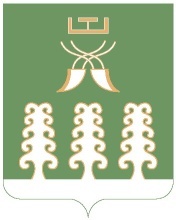 Администрация сельского поселения                   Дмитриево-Полянский сельсоветмуниципального районаШаранский районРеспублики Башкортостанул.Полевая, д.2а, д. Дмитриева Поляна Шаранский район, Республика Башкортостан 452630          тел.(34769) 2-68-00 e-mail: dmpolss@yandex.ruhttp://www.dmpol.sharan-sovet.ru.ИНН 0251000704, ОГРН 1020200613476,занимаемых / принадлежащих(ненужное зачеркнуть)срок производства ремонтно-строительных работ с «срок производства ремонтно-строительных работ с «срок производства ремонтно-строительных работ с «срок производства ремонтно-строительных работ с «срок производства ремонтно-строительных работ с «срок производства ремонтно-строительных работ с «срок производства ремонтно-строительных работ с «срок производства ремонтно-строительных работ с «2828»февраляфевраляфевраля2018г.г.по «28»марта2018г.;режим производства ремонтно-строительных работ срежим производства ремонтно-строительных работ срежим производства ремонтно-строительных работ срежим производства ремонтно-строительных работ срежим производства ремонтно-строительных работ срежим производства ремонтно-строительных работ срежим производства ремонтно-строительных работ срежим производства ремонтно-строительных работ срежим производства ремонтно-строительных работ с09-0009-0009-00по18-0018-0018-0018-00